Министерство образования и науки Республики Марий ЭлОтдел образования и по делам молодежи администрациимуниципального образования «Медведевский муниципальный район»Муниципальное дошкольное образовательное бюджетное учреждение«Юбилейный детский сад «Колокольчик»Квест – игра«Путешествие в математическую страну к Всезнайке»                                                       Старшая группа                                                                                           Подготовила и провела : Воспитатель первой квалификационной категории Ягодарова К.Ю.                                                      2018 годВозрастная группа: старшая.Цель: создание благоприятных условий для формирования элементарных математических представлений дошкольников.Задачи:- формировать навыки вычислительной деятельности;-упражнять детей в прямом и обратном счете в пределах 10;- закреплять форму, цвет, величину.-создать условия для развития логического мышления, сообразительности, внимания;-развивать воображение, смекалку, зрительную память;- способствовать формированию мыслительных операций, развитию речи, умению аргументировать свои высказывания.- воспитывать интерес к математическим знаниям;- воспитывать умение понимать учебную задачу, выполнять ее самостоятельно                                            Ход игрыВоспитатель: Сегодня мы отправимся в гости к Всезнайке .А живет он в волшебной «Стране Математики».Всезнайка нас ждет и приготовил подарки. Он прислал карту, чтобы мы не заблудились.Воспитатель: Прежде чем отправиться, нам нужно захватить с собой подарки. Всезнайка очень любит считать, поэтому я предлагаю взять с собой  веселые цифры. (открываю сундучок, а там пусто).Ой, а что это произошло с цифрами, они испарились.Здесь какое-то письмо:«Здравствуйте,ребята из группы «Незабудка»! Чтобы вернуть свои цифры вам нужно не мало потрудиться . Я приготовила испытания на вашем пути. Уверена, что вы не справитесь и все подарки достанутся мне.Ваша Оплошка.»Воспитатель:Как мы поступим, ребята? Пройдем все испытания? Тогда подойдите все сюда  и мы произнесем клятву, чтобы всем дружно справиться со всеми трудностями.Клянемся дружными мы бытьИ слезы горькие не лить.С улыбкой трудности встречать.Все смело преодолевать.ДЕТИ: Клянемся!Давайте хорошо изучим карту(рассматривают карту).Воспитатель:Сначала мы должны пройти Математический лес, потом перебраться через «Глубокую» реку по мосту, затем через болото «Загадок», долину « Головоломок» и во Дворец.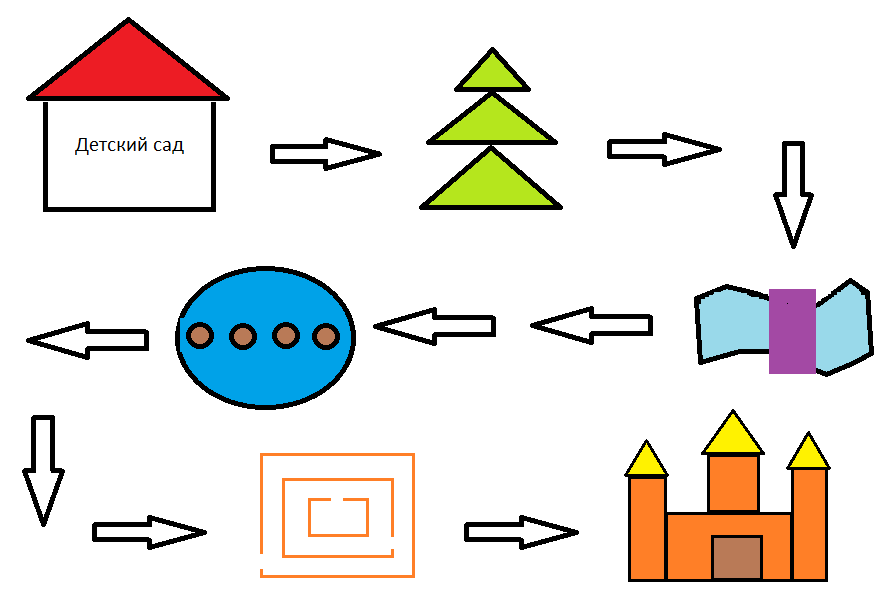 Воспитатель:Для  того, чтобы отправиться в путь, мне нужно узнать , готовы ли вы к трудностям:• В сказке волк и … козлят. Сколько было козлят?• Сколько гномов приютили Белоснежку?• Сколько углов у квадрата?• Яблоко круглое или треугольное?• Что больше: пять или восемь?• В садике выходной в воскресенье или в понедельник?• Сколько пальцев у перчатки?• Сколько огоньков у светофора?• Что меньше шесть или три?Вы, молодцы! Отправляемся в путь. И первое испытание на карте «Геометрический лес». Будьте очень внимательны, здесь Оплошка приготовила нам что-то...Геометрический лесВоспитатель:Мы попали в загадочный геометрический лес (картинка с лесом). Посмотрите, пожалуйста, из каких фигур состоит наш лес. (прямоугольник, треугольник, круг, овал). Давайте посчитаем:- какое количество солнышек;- какое количество ягод под высокой елкой;- какое количество ягод под низкой елкой;- какое количество елочек;- какое количество березок;- что находится по центру;- что находится справа вверху;- что находится слева внизу и.т.д.- что здесь лишнее? (это проделки Оплошки)Ну молодцы! За то, что мы справились Оплошка отдала нам подсказки. Отправляемся дальше. И на пути у нас река.Мост через реку ГлубокуюВоспитатель: Посмотрите какое испытание приготовила для нас Оплошка. Как вы думаете, из чего сделан мост?(ответы детей). А что случилось и как это можно исправить? (дети дают ответы)Воспитатель: Правильно, из кубиков с числами, но нескольких кубиков не хватает, они лежат рядом с мостом их нужно вставить на место, чтобы он был целым. (Дети выполняют задание). Мы починили мост и за это Оплошка дала нам следующую подсказку.Воспитатель:Мы очень длинный прошли путь и нам пора отдохнуть.ФизминуткаБыстро встаньте, улыбнитесь,Выше, выше потянитесьНу-ка, плечи распрямите,Поднимите, опустите,Влево, вправо повернитесьПола ручками коснитесьСели-встали, сели – всталиИ на месте поскакали.Продолжаем путешествие. Следующий пункт на карте болото «Загадок».Болото знанийВоспитатель:Здесь Оплошка заколдовала кочки. Не на каждую кочку можно наступить. Что бы узнать на какие кочки можно наступать нужно решить задачки.Яблоки в саду поспели,Мы отведать их успели.Пять румяных, наливных,Два с кислинкойСколькоих?(7).Шесть веселых поросятУ корытца в ряд стоят!Тут один улегся спать –Поросят осталось… (5)Пять пушистых кошекУлеглись в лукошке.Тут одна к ним прибежала,Сколько кошек вместе стало? (6)Шесть цветочков у Наташи,И ещё два дал ей Саша.Кто тут сможет счесть,Сколько будет два и шесть? (8)Теперь в колонну по одному переходим через болото и наступаем только на цифры 7, 5, 6 и 8.Воспитатель:Ура! Все перебрались через болото. Мы справились и Оплошка дала нам следующие подсказки. Следующий пункт на карте долина головоломок.Долина головоломокВоспитатель:Будьте внимательны, здесь Оплошка особенно коварна. (Дети собирают фигуры)1.«Танграмм»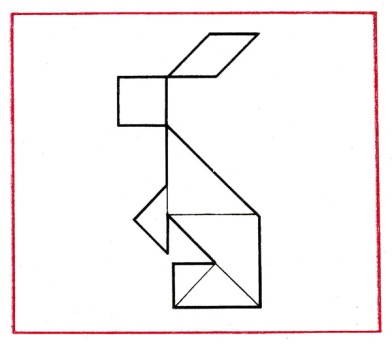 «Калумбово яйцо».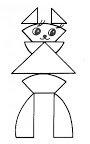 «Кубики Никитина»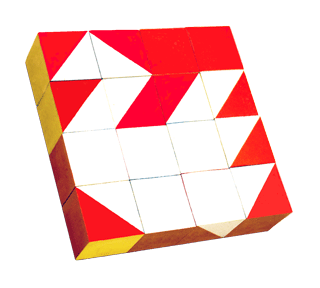 Воспитатель:Ура! Мы справились с заданием.Проделав не легкий и полный опасностей путь, мы добрались до замка , который находится в самом центре математической страны., и нашли наш сундучок с подарком для Всезнайки.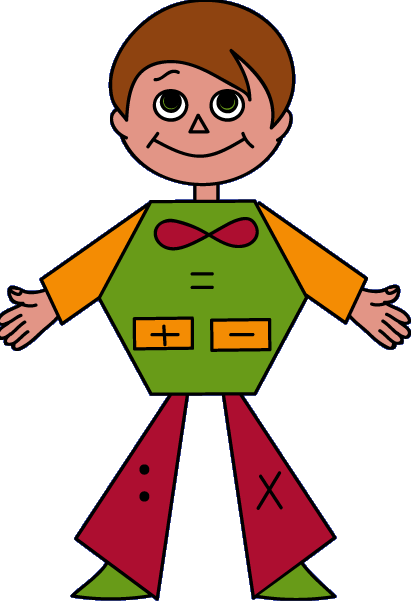 Воспитатель: Чтобы открыть сундук с подарком мы должны назвать код.  Пролетала мимо самая умная птица Сова и шепнула мне что это счет от 1 до 10 в обратном порядке. (Дети ведут счет в обратном порядке). Ну молодцы и вот ваш приз!